 АДМИНИСТРАЦИЯ 
ЛЕНИНСКОГО МУНИЦИПАЛЬНОГО РАЙОНА
ВОЛГОГРАДСКОЙ ОБЛАСТИ_________________________________________________________________________ПОСТАНОВЛЕНИЕ (проект)От          2022   №О внесении изменений в постановление администрации Ленинского муниципального района от 17.10.2019 № 543 «Об утверждении муниципальной программы «Профилактика терроризма и экстремизма на территории Ленинского муниципального района»В соответствии с Указом Президента Российской Федерации от 29.05.2020 № 344 «Об утверждении Стратегии противодействия экстремизму в Российской Федерации до 2025 года», постановлением администрации Ленинского муниципального района от  25.09.2018  № 573 «Об утверждении Порядка разработки, реализации и оценки эффективности реализации муниципальных программ Ленинского муниципального района Волгоградской области», руководствуясь Уставом Ленинского муниципального района Волгоградской области,ПОСТАНОВЛЯЮ:Внести в постановление администрации Ленинского муниципального района от 17.10.2019 № 543 «Об утверждении муниципальной программы «Профилактика терроризма и экстремизма на территории Ленинского муниципального района» (далее - Программа) (в редакции постановления от 25.12.2019 № 718, от 24.12.2020 № 637, от 23.12.2021 № 659, от 18.01.2022 № 13) изменения следующего содержания:		1.1. В паспорте Программы позицию «Сроки и этапы реализации Программы (подпрограммы)» изложить в следующей редакции: «Срок реализации: 2020 - 2025 годы.Программа реализуется в один этап: 2020- 2025 годы».1.2. В паспорте Программы позицию «Объем и источники финансирования Программы (подпрограммы)» изложить в следующей редакции: «Общий объем финансирования Программы составляет 18,00 тысяч рублей за счет средств бюджета Ленинского муниципального района, из них: 2020 год - 0,00 тысяч рублей:2021 год - 9,00 тысяч рублей;2022 год - 3,00 тысяч рублей;2023 год - 3,00 тысяч рублей;2024 год – 0,00 тысяч рублей;2025 год – 3,000 тысяч рублей».1.3.Абзац 11 раздела 2 «Цели, задачи, сроки и этапы реализации муниципальной программы» изложить в следующей редакции:«7. Срок реализации Программы: 2020-2025 годы. Программа реализуется в один этап: 2020 - 2025 годы.».1.4. Раздел 5 «Обоснование объема финансовых ресурсов, необходимых для реализации муниципальной программы» изложить в следующей редакции: «Раздел 5 «Обоснование объема финансовых ресурсов, необходимых для реализации муниципальной программы»Общий объем финансирования Программы составляет 18,00 тысяч рублей за счет средств бюджета Ленинского муниципального района, из них: 2020 год - 0,00 тысяч рублей:2021 год - 9,00 тысяч рублей;2022 год - 3,00 тысяч рублей;2023 год - 3,00 тысяч рублей;2024 год - 0,00 тысяч рублей;2025 год – 3,00 тысяч рублей».Объем налоговых расходов Ленинского муниципального района в рамках реализации муниципальной программы в 2020-2025 годах – 0,00 тыс. рублей, в том числе:в 2021 году – 0,00 тысяч рублей;в 2022 году – 0,00 тысяч рублей;в 2023 году – 0,00 тысяч рублей;в 2023 году – 0,00 тысяч рублей;в 2024 году – 0,00 тысяч рублей;в 2025 году – 0,00 тысяч рублей.Ресурсное обеспечение муниципальной программы Ленинского муниципального района «Профилактика терроризма и экстремизма на территории Ленинского муниципального района» за счет средств, привлеченных из различных источников финансирования, изложено в форме 3 (прилагается).»;1.5. Формы 1, 2, 3 к муниципальной программе «Профилактика терроризма и экстремизма на территории Ленинского муниципального района», утвержденные вышеуказанным постановлением, изложить в новой редакции (программа прилагается).2. Постановление вступает в силу с момента подписания и подлежит обнародованию.Глава Ленинского муниципального района        						       А.В. ДенисовУТВЕРЖДЕНпостановлением администрацииЛенинского муниципального районаот 17.10.2019 № 543ПАСПОРТ (проект)муниципальной программы Ленинского муниципального района «Профилактика терроризма и экстремизма на территории Ленинского муниципального района» (в редакции постановлений от 25.12.2019 № 718, от 24.12.2020 № 637, от 23.12.2021 № 659, от 18.01.2022 № 13)Раздел 1. Общая характеристика сферы реализации муниципальной программы           Ситуация в сфере борьбы с терроризмом и экстремизмом на территории Российской Федерации  остается напряженной. Наличие на территории Ленинского муниципального района жизненно важных объектов, мест массового пребывания людей является фактором возможного планирования террористических акций членами банд формирований, поэтому сохраняется реальная угроза безопасности жителей.	Наиболее остро стоит проблема антитеррористической защищенности объектов социальной сферы. В учреждениях образования и культуры, находится большое количество людей, в том числе и детей, однако остается низким уровень знаний правил поведения в чрезвычайных ситуациях, вызванных проявлениями терроризма и экстремизмаи отсутствие практических навыков обучающихся, посетителей и работников учреждений. Для ликвидации проявлений, вызывающих социальную напряженность необходима муниципальная программа по профилактике терроризма, экстремизма и созданию условий для деятельности добровольных формирований по охране общественного порядка, предусматривающая максимальное использование потенциала органов местного самоуправления. Раздел 2. Цели, задачи, сроки и этапы реализации муниципальной программы          Цели Программы:1. Повышение уровня межведомственного взаимодействия по профилактике терроризма и экстремизма.2. Сведение к минимуму проявлений терроризма и экстремизма на территории Ленинского муниципального района.Задачи Программы:1. Реализация на территории Ленинского муниципального  района государственной политики в области профилактики терроризма и экстремизма в Российской Федерации, совершенствование системы профилактических мер антитеррористической и антиэкстремистской направленности.2. Предупреждение террористических и экстремистских проявлений на территории Ленинского муниципального  района;3. Укрепление межнационального (межэтнического) и межконфессионального согласия, достижение взаимопонимания и взаимного уважения в вопросах межнационального (межэтнического), межконфессионального  и межкультурного сотрудничества.4. Информирование населения по вопросам противодействия терроризму и экстремизму.5. Выявление и пресечение экстремистской деятельности организаций и объединений на территории муниципального района.	6. Недопущение создания и деятельности националистических экстремистских молодежных группировок.7. Срок реализации Программы: 2020-2025 годы.Программа реализуется в один этап: 2020 - 2025 годы.Раздел 3. Целевые показатели муниципальной программы,ожидаемые конечные результаты реализации муниципальной программыЦелевыми показателями достижения целей муниципальной программы являются:1. Количество совещаний, семинаров по проблемам нравственного оздоровления общества.2. Количество циклов лекций (бесед) в учреждениях образования, культуры, молодежной политике района, направленных напрофилактику проявлений терроризма и экстремизма, преступлений против личности, общества, государства в молодежной среде.3. Количество публикаций в СМИ по профилактике терроризмаи экстремизма на территории Ленинского муниципального района.4. Количество обследований антитеррористической защищенности и безопасности при подготовке и проведениимассовых общественно-политических, спортивных, культурно-развлекательных зрелищных мероприятий.5. Количество выявленных нарушений в результатемониторинга ситуации, комплексного изучения причин и условий, способствующих распространению экстремистских идей, их общественного восприятия.6. Количество участников культурно-массовых мероприятий, направленных на достижение взаимопонимания и взаимногоуважения в вопросах межнационального (межэтнического), межконфессиональногои межкультурногосотрудничества.7. Количество наглядно-агитационного материала по профилактике терроризма и экстремизма на территории Ленинского муниципального района.Перечень целевых показателей соответствует форме 1 (прилагается).Ожидаемые конечные результаты Программы:1. Стабильность национальных отношений.2. Информирование несовершеннолетних, в целях профилактики проявлений терроризма и экстремизма, преступлений против личности.3. Информирование населения о профилактике терроризма и экстремизма.4. Повышение уровня антитеррористической защищенности объектов с массовым пребыванием людей.5. Выявление причин и условий, способствующих распространению экстремистских идей, их общественного восприятия.6. Достижение взаимопонимания и взаимного уважения в вопросах межнационального (межэтнического), межконфессиональногои межкультурного сотрудничества.Раздел 4. Обобщенная характеристика основных мероприятиймуниципальной программы (подпрограммы)Муниципальная Программа включает в себя реализацию следующих мероприятий:Проведение совещаний, семинаров с участием представителей религиозных концессий, общественных организаций, объединений молодежи, руководителей муниципальных учреждений образования и культурыЛенинского муниципального района по проблемам нравственного оздоровления общества,учитывая плюрализм мнений, выработать единые подходы в проведении работы данной направленности.Проведение цикла лекций и бесед в учреждениях образования района, направленных на профилактику проявлений терроризма и экстремизма, преступлений против личности, общества, государства в молодежной среде, в результатеорганизация работы с учащимися с использованием методических материалов, а также с привлечением специалистов данной сферы деятельности.Организация размещения в средствах массовой информации статей по профилактике терроризма и экстремизма на территории Ленинского муниципального района, рассчитанных на широкий круг читателя.Осуществление на постоянной основе мер по обеспечению антитеррористической защищенности и безопасности при подготовке и проведении массовых общественно-политических, спортивных, культурно-развлекательных зрелищных мероприятий, в виде проведения межведомственных проверок с участием правоохранительных органов, выработка рекомендаций по повышению антитеррористической защищенности и безопасности, контроль выполненных мероприятий.Проведение мониторинга ситуации, комплексного изучения причин и условий, способствующих распространению экстремистских идей, их общественного восприятия с целью выработки механизмов по совершенствованию деятельности муниципальных органов в сфере противодействия терроризму и экстремизму, путем организации и проведения работы с главами поселений, представителями религиозных  конфессий в данном направлении, проведение анализа полученной информации.Проведение культурно-массовых мероприятий, направленных на достижение взаимопонимания и взаимного уважения в вопросах межнационального (межэтнического), межконфессионального и межкультурного сотрудничества, такие как «День города», «День села», религиозные праздники и т.п., с участием населения всех национальностей, проживающих на данной территории, с привлечением национальных творческих коллективов.Обеспечение учреждений и организаций Ленинского муниципального района наглядно-агитационным материалом по профилактике терроризма и экстремизма на территории Ленинского муниципального района.Перечень мероприятий муниципальной Программы изложены в форме 2 (прилагается).Раздел  5. Обоснование объема финансовых ресурсов, необходимых для реализациимуниципальной программыОбщий объем финансирования Программы составляет 18,00 тысяч рублей за счет средств бюджета Ленинского муниципального района, из них: 2020 год - 0,00 тысяч рублей;2021 год - 9,00 тысяч рублей;2022 год - 3,00 тысячи рублей;2023 год - 3,00 тысяч рублей;2024 год - 0,00 тысяч рублей;2025 год – 3,00 тысяч рублей.Объем налоговых расходов Ленинского муниципального района в рамках реализации муниципальной программы в 2021-2025 годах – 0,00 тыс. рублей, в том числе:в 2021 году – 0,00 тысяч рублей;в 2022 году – 0,00 тысяч рублей;в 2023 году – 0,00 тысяч рублей;в 2024 году – 0,00 тысяч рублей;в 2025 году – 0,00 тысяч рублей.Ресурсное обеспечение муниципальной программы Ленинского муниципального района «Профилактика терроризма и экстремизма на территории Ленинского муниципального района» за счет средств, привлеченных из различных источников финансирования, изложено в форме 3 (прилагается).Раздел 6. Механизмы реализации муниципальной программыРеализация муниципальной программы будет осуществляться ответственным исполнителем – администрацией Ленинского муниципального района путем координации и взаимодействия с соисполнителями муниципальной программы, структурными подразделениями администрации Ленинского муниципального района, государственными и муниципальными учреждениями, хозяйствующими субъектами, действующими на территории Ленинского муниципального района.Перечень мероприятий Программы, их ресурсное обеспечение и корректировка предусматриваются при формировании районного бюджета на очередной финансовый год Взаимодействие между ответственным исполнителем и соисполнителями муниципальной программы будет осуществляться в соответствии с Порядком разработки, реализации и оценки эффективности реализации муниципальных программ Ленинского муниципального района, утвержденным постановлением администрации Ленинского муниципального района от 25.09.2018 № 573 «Об утверждении Порядка разработки, реализации и оценки эффективности реализации муниципальных программ Ленинского муниципального района».Соисполнители обеспечивают:своевременную и качественную подготовку и реализацию мероприятий муниципальной программы;подготовку предложений по формированию перечня мероприятий;проведение мониторинга результатов реализации муниципальной программы;подготовку предложений по совершенствованию механизмов реализации Программы;Ответственный исполнитель муниципальной программы:отслеживает эффективное использование выделяемых на выполнение муниципальной программы финансовых средств;определяет формы и методы управления реализацией муниципальной программы.Закупки в рамках реализации муниципальной программы для муниципальных нужд заказчика осуществляютсяв соответствии с Федеральным законом от 05.04.2013 № 44-ФЗ «О контрактной системе в сфере закупок товаров, работ, услуг для обеспечения государственных и муниципальных нужд».Ответственный исполнитель определяет формы и методы реализации муниципальной программы, осуществляет контроль за ходом реализации муниципальной программы, несет персональную ответственность за конечные результатыреализации муниципальной программы, своевременное доведение информации о проблемных вопросах ее реализации до сведения главы Ленинского муниципального района.Данный раздел включает факторы риска реализации муниципальной программы:правовые риски (изменение федерального законодательства и законодательства Волгоградской области, длительность формирования нормативно-правовой базы необходимой для эффективной реализации Программы) могут привести к существенному изменению условий реализации мероприятий Программы;административные риски (неэффективное управление реализацией Программы, низкая эффективность взаимодействия заинтересованных сторон) могут повлечь за собой невыполнение целей и задач Программы, снижение эффективности использования ресурсов и качества выполнения мероприятий Программы;кадровые риски обусловлены определенным дефицитом высококвалифицированных кадров в сфере противодействия терроризму и экстремизму, что снижает эффективность и качество предоставляемых ими услуг.Снижение влияния данной группы рисков предполагается посредством обеспечения притока высококвалифицированных кадров и переподготовке (повышения квалификации) имеющихся специалистов.Раздел 7. Перечень имущества, создаваемого (приобретаемого) в ходе реализации муниципальной программы. Сведения о правах на имущество, создаваемого (приобретаемого) в ходе реализации муниципальной программыВ рамках реализации муниципальной программы предусматривается:1. Оплата за изготовление информационных плакатов по профилактике экстремизма и терроризма на территории Ленинского муниципального района для обеспечения учреждений и организаций Ленинского муниципального района наглядно-агитационным материалом.2. Приобретение наградной атрибутики в рамках проведения культурно-массовых мероприятий, направленных на достижение взаимопонимания и взаимного уважения в вопросах межнационального (межэтнического), межконфессионального и межкультурного сотрудничества.Муниципальная программа не предусматривает строительство и реконструкцию объектов капитального строительства.ФОРМА 1к муниципальной программе «Профилактика терроризма и экстремизма на территории Ленинского муниципального района», утвержденной постановлением администрации Ленинского муниципального района от 17.10.2019 № 543ПЕРЕЧЕНЬ (проект)целевых показателей достижения поставленных целей и задач муниципальной программы Ленинского муниципального района «Профилактика терроризма и экстремизма на территорииЛенинского муниципального района»(в редакции постановления от 25.12.2019 № 718, от 24.12.2020 № 637, 18.01.2022 № 13)ФОРМА 2к муниципальной программе «Профилактика терроризма и экстремизма на территории Ленинского муниципального района», утвержденной постановлением администрации Ленинского муниципального района от 17.10.2019 № 543ПЕРЕЧЕНЬ (проект)мероприятий муниципальной программы Ленинского муниципального района «Профилактика терроризма и экстремизма на территории Ленинского муниципального района»(в редакции постановления от 25.12.2019 № 718, от 24.12.2020 № 637, от 18.01.2022 № 13)ФОРМА 3к муниципальной программе «Профилактика терроризма и экстремизма на территории Ленинского муниципального района», утвержденной постановлением администрации Ленинского муниципального района от 17.10.2019 № 543РЕСУРСНОЕ ОБЕСПЕЧЕНИЕ (проект)муниципальной программы Ленинского муниципального района «Профилактика терроризма и экстремизма на территории Ленинского муниципального района» за счет средств, привлеченных из различных источников финансирования(в редакции постановления от 25.12.2019 № 718, от 24.12.2020 № 637, 18.01.2022 № 13)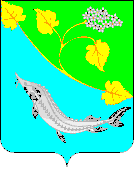 Ответственный исполнительПрограммы (подпрограммы)Администрация Ленинского муниципального районаСоисполнители Программы (подпрограммы)отдел образования администрации Ленинского муниципального района;отдел по социальной политике администрации Ленинского муниципального района;Муниципальное автономное учреждение по работе с молодежью «Молодежный центр «Спектр» Ленинского муниципального района Волгоградской области»;Муниципальное бюджетное образовательное учреждение дополнительного образования «Ленинский детско-юношеский центр» Ленинского муниципального района Волгоградской области;отдел МВД России по Ленинскому району (по согласованию);отдел вневедомственной охраны по Среднеахтубинскому району – филиала ФГКУ «УВО ВНГ РФ по Волгоградской области» (по согласованию);администрации городского и сельских поселений района (по согласованию)Подпрограммы  муниципальной программы----Цели Программы (подпрограммы)Повышение уровня межведомственного взаимодействия попрофилактике терроризма и экстремизма.2. Сведение к минимуму проявлений терроризма и экстремизма на территории Ленинского муниципального районаЗадачи Программы (подпрограммы)Реализация на территории Ленинского муниципального  района государственной политики в области профилактики терроризма и экстремизма в Российской Федерации, совершенствование системы профилактических мер антитеррористической и антиэкстремистской направленности.Предупреждение террористических и экстремистских проявлений на территории Ленинского муниципального района;Укрепление межнационального (межэтнического) и межконфессионального согласия, достижение взаимопонимания и взаимного уважения в вопросах межнационального (межэтнического), межконфессионального и межкультурного сотрудничества.Информирование населения по вопросам противодействия терроризму и экстремизму.Выявление экстремистской деятельности организаций и объединенийна территории муниципального района.Недопущение создания и деятельности националистических экстремистских молодежных группировок.Целевые показатели Программы (подпрограммы)Количество совещаний, семинаров по проблемам нравственного оздоровления общества.Количество циклов лекций (бесед) в учреждениях образования, культуры, молодежной политике района, направленных на профилактику проявлений терроризма и экстремизма, преступлений против личности, общества, государства в молодежной среде.Количество публикаций в СМИ по профилактике терроризма и экстремизма на территории Ленинского муниципального района.Количество обследований антитеррористической защищенности и безопасности при подготовке и проведении массовых общественно-политических, спортивных, культурно-развлекательных зрелищных мероприятий.Количество выявленных нарушений в результате мониторинга ситуации, комплексного изучения причин и условий, способствующих распространению экстремистских идей, их общественного восприятия.Количество участников культурно-массовых мероприятий, направленных на достижение взаимопонимания и взаимногоуважения в вопросах межнационального (межэтнического), межконфессионального и межкультурного сотрудничестваКоличество наглядно-агитационного материала по профилактике терроризма и экстремизма на территории Ленинского муниципального района. Сроки и этапы реализации Программы (подпрограммы)Срок реализации: 2020 - 2025 годы.Программа реализуется в один этап: 2020-2025 годыОбъемы и источники финансирования Программы (подпрограммы)Общий объем финансирования Программы составляет 18,00 тысяч рублей за счет средств бюджета Ленинского муниципального района, из них: 2020 год - 0,00 тысяч рублей:2021 год - 9,00 тысяч рублей;2022 год – 3,00 тысяч рублей;2023 год - 3,00 тысяч рублей;2024 год - 0,00 тысяч рублей;2025 год – 3,00 тысяч рублей.Ожидаемые результаты реализации Программы (подпрограммы)Стабильность национальных отношений.Информирование несовершеннолетних, в целях профилактики проявлений терроризма и экстремизма, преступлений против личности.Информированиенаселения о профилактике терроризма и экстремизма.Повышение уровня антитеррористической защищенности объектов с массовым пребыванием людей.Выявление причин и условий, способствующих распространению экстремистских идей, их общественного восприятияДостижение взаимопонимания и взаимного уважения в вопросах межнационального (межэтнического), межконфессионального и межкультурного сотрудничества.Справочно: объем налоговых расходов Ленинского муниципального района в рамках реализации муниципальной программы (всего)0,00 тыс. рублей№п/пЦель (цели), задача (задачи), мероприятияЦель (цели), задача (задачи), мероприятияНаименование целевого показателяЕдиницаизмеренияЗначение целевых показателейЗначение целевых показателейЗначение целевых показателейЗначение целевых показателейЗначение целевых показателейЗначение целевых показателейЗначение целевых показателейЗначение целевых показателейЗначение целевых показателейЗначение целевых показателейЗначение целевых показателей№п/пЦель (цели), задача (задачи), мероприятияЦель (цели), задача (задачи), мероприятияНаименование целевого показателяЕдиницаизмеренияБазовый год(отчетный)2019Текущий год2020Текущий год2020Первый год реализации муниципальной программы2021 годПервый год реализации муниципальной программы2021 годВторой год реализации муниципальной программы2022 годВторой год реализации муниципальной программы2022 годТретий год реализации муниципальной программы2023 годТретий год реализации муниципальной программы2023 годЧетвертый год реализации муниципальной программы2024 годПятый год реализации муниципальной программы 2025 год12234556677889101Муниципальная программа  «Профилактика терроризма и экстремизма на территории Ленинского муниципального района»Муниципальная программа  «Профилактика терроризма и экстремизма на территории Ленинского муниципального района»Муниципальная программа  «Профилактика терроризма и экстремизма на территории Ленинского муниципального района»Муниципальная программа  «Профилактика терроризма и экстремизма на территории Ленинского муниципального района»Муниципальная программа  «Профилактика терроризма и экстремизма на территории Ленинского муниципального района»Муниципальная программа  «Профилактика терроризма и экстремизма на территории Ленинского муниципального района»Муниципальная программа  «Профилактика терроризма и экстремизма на территории Ленинского муниципального района»Муниципальная программа  «Профилактика терроризма и экстремизма на территории Ленинского муниципального района»Муниципальная программа  «Профилактика терроризма и экстремизма на территории Ленинского муниципального района»Муниципальная программа  «Профилактика терроризма и экстремизма на территории Ленинского муниципального района»Муниципальная программа  «Профилактика терроризма и экстремизма на территории Ленинского муниципального района»Муниципальная программа  «Профилактика терроризма и экстремизма на территории Ленинского муниципального района»Муниципальная программа  «Профилактика терроризма и экстремизма на территории Ленинского муниципального района»Муниципальная программа  «Профилактика терроризма и экстремизма на территории Ленинского муниципального района»Муниципальная программа  «Профилактика терроризма и экстремизма на территории Ленинского муниципального района»2Цели1. Повышение уровня межведомственного взаимодействия по профилактике терроризма и экстремизма.2. Сведение к минимуму проявлений терроризма и экстремизма на территории Ленинского муниципального  района1. Повышение уровня межведомственного взаимодействия по профилактике терроризма и экстремизма.2. Сведение к минимуму проявлений терроризма и экстремизма на территории Ленинского муниципального  района1. Повышение уровня межведомственного взаимодействия по профилактике терроризма и экстремизма.2. Сведение к минимуму проявлений терроризма и экстремизма на территории Ленинского муниципального  района1. Повышение уровня межведомственного взаимодействия по профилактике терроризма и экстремизма.2. Сведение к минимуму проявлений терроризма и экстремизма на территории Ленинского муниципального  района1. Повышение уровня межведомственного взаимодействия по профилактике терроризма и экстремизма.2. Сведение к минимуму проявлений терроризма и экстремизма на территории Ленинского муниципального  района1. Повышение уровня межведомственного взаимодействия по профилактике терроризма и экстремизма.2. Сведение к минимуму проявлений терроризма и экстремизма на территории Ленинского муниципального  района1. Повышение уровня межведомственного взаимодействия по профилактике терроризма и экстремизма.2. Сведение к минимуму проявлений терроризма и экстремизма на территории Ленинского муниципального  района1. Повышение уровня межведомственного взаимодействия по профилактике терроризма и экстремизма.2. Сведение к минимуму проявлений терроризма и экстремизма на территории Ленинского муниципального  района1. Повышение уровня межведомственного взаимодействия по профилактике терроризма и экстремизма.2. Сведение к минимуму проявлений терроризма и экстремизма на территории Ленинского муниципального  района1. Повышение уровня межведомственного взаимодействия по профилактике терроризма и экстремизма.2. Сведение к минимуму проявлений терроризма и экстремизма на территории Ленинского муниципального  района1. Повышение уровня межведомственного взаимодействия по профилактике терроризма и экстремизма.2. Сведение к минимуму проявлений терроризма и экстремизма на территории Ленинского муниципального  района1. Повышение уровня межведомственного взаимодействия по профилактике терроризма и экстремизма.2. Сведение к минимуму проявлений терроризма и экстремизма на территории Ленинского муниципального  района1. Повышение уровня межведомственного взаимодействия по профилактике терроризма и экстремизма.2. Сведение к минимуму проявлений терроризма и экстремизма на территории Ленинского муниципального  района1. Повышение уровня межведомственного взаимодействия по профилактике терроризма и экстремизма.2. Сведение к минимуму проявлений терроризма и экстремизма на территории Ленинского муниципального  района3Задачи1. Реализация на территории Ленинского муниципального  района государственной политики в области профилактики терроризма и экстремизма в Российской Федерации, совершенствование системы профилактических мер антитеррористической и антиэкстремистской направленности.2. Предупреждение террористических и экстремистских проявлений на территории Ленинского муниципального  района.3. Укрепление межнационального (межэтнического) и межконфессиональногосогласия, достижение взаимопонимания и взаимного уважения в вопросах межэтнического и межкультурного сотрудничества.4. Информирование населения по вопросам противодействия терроризму и экстремизму.5. Выявление экстремистской деятельности организаций и объединений на территории муниципального района6. Недопущение создания и деятельности националистических экстремистских молодежных группировок1. Реализация на территории Ленинского муниципального  района государственной политики в области профилактики терроризма и экстремизма в Российской Федерации, совершенствование системы профилактических мер антитеррористической и антиэкстремистской направленности.2. Предупреждение террористических и экстремистских проявлений на территории Ленинского муниципального  района.3. Укрепление межнационального (межэтнического) и межконфессиональногосогласия, достижение взаимопонимания и взаимного уважения в вопросах межэтнического и межкультурного сотрудничества.4. Информирование населения по вопросам противодействия терроризму и экстремизму.5. Выявление экстремистской деятельности организаций и объединений на территории муниципального района6. Недопущение создания и деятельности националистических экстремистских молодежных группировок1. Реализация на территории Ленинского муниципального  района государственной политики в области профилактики терроризма и экстремизма в Российской Федерации, совершенствование системы профилактических мер антитеррористической и антиэкстремистской направленности.2. Предупреждение террористических и экстремистских проявлений на территории Ленинского муниципального  района.3. Укрепление межнационального (межэтнического) и межконфессиональногосогласия, достижение взаимопонимания и взаимного уважения в вопросах межэтнического и межкультурного сотрудничества.4. Информирование населения по вопросам противодействия терроризму и экстремизму.5. Выявление экстремистской деятельности организаций и объединений на территории муниципального района6. Недопущение создания и деятельности националистических экстремистских молодежных группировок1. Реализация на территории Ленинского муниципального  района государственной политики в области профилактики терроризма и экстремизма в Российской Федерации, совершенствование системы профилактических мер антитеррористической и антиэкстремистской направленности.2. Предупреждение террористических и экстремистских проявлений на территории Ленинского муниципального  района.3. Укрепление межнационального (межэтнического) и межконфессиональногосогласия, достижение взаимопонимания и взаимного уважения в вопросах межэтнического и межкультурного сотрудничества.4. Информирование населения по вопросам противодействия терроризму и экстремизму.5. Выявление экстремистской деятельности организаций и объединений на территории муниципального района6. Недопущение создания и деятельности националистических экстремистских молодежных группировок1. Реализация на территории Ленинского муниципального  района государственной политики в области профилактики терроризма и экстремизма в Российской Федерации, совершенствование системы профилактических мер антитеррористической и антиэкстремистской направленности.2. Предупреждение террористических и экстремистских проявлений на территории Ленинского муниципального  района.3. Укрепление межнационального (межэтнического) и межконфессиональногосогласия, достижение взаимопонимания и взаимного уважения в вопросах межэтнического и межкультурного сотрудничества.4. Информирование населения по вопросам противодействия терроризму и экстремизму.5. Выявление экстремистской деятельности организаций и объединений на территории муниципального района6. Недопущение создания и деятельности националистических экстремистских молодежных группировок1. Реализация на территории Ленинского муниципального  района государственной политики в области профилактики терроризма и экстремизма в Российской Федерации, совершенствование системы профилактических мер антитеррористической и антиэкстремистской направленности.2. Предупреждение террористических и экстремистских проявлений на территории Ленинского муниципального  района.3. Укрепление межнационального (межэтнического) и межконфессиональногосогласия, достижение взаимопонимания и взаимного уважения в вопросах межэтнического и межкультурного сотрудничества.4. Информирование населения по вопросам противодействия терроризму и экстремизму.5. Выявление экстремистской деятельности организаций и объединений на территории муниципального района6. Недопущение создания и деятельности националистических экстремистских молодежных группировок1. Реализация на территории Ленинского муниципального  района государственной политики в области профилактики терроризма и экстремизма в Российской Федерации, совершенствование системы профилактических мер антитеррористической и антиэкстремистской направленности.2. Предупреждение террористических и экстремистских проявлений на территории Ленинского муниципального  района.3. Укрепление межнационального (межэтнического) и межконфессиональногосогласия, достижение взаимопонимания и взаимного уважения в вопросах межэтнического и межкультурного сотрудничества.4. Информирование населения по вопросам противодействия терроризму и экстремизму.5. Выявление экстремистской деятельности организаций и объединений на территории муниципального района6. Недопущение создания и деятельности националистических экстремистских молодежных группировок1. Реализация на территории Ленинского муниципального  района государственной политики в области профилактики терроризма и экстремизма в Российской Федерации, совершенствование системы профилактических мер антитеррористической и антиэкстремистской направленности.2. Предупреждение террористических и экстремистских проявлений на территории Ленинского муниципального  района.3. Укрепление межнационального (межэтнического) и межконфессиональногосогласия, достижение взаимопонимания и взаимного уважения в вопросах межэтнического и межкультурного сотрудничества.4. Информирование населения по вопросам противодействия терроризму и экстремизму.5. Выявление экстремистской деятельности организаций и объединений на территории муниципального района6. Недопущение создания и деятельности националистических экстремистских молодежных группировок1. Реализация на территории Ленинского муниципального  района государственной политики в области профилактики терроризма и экстремизма в Российской Федерации, совершенствование системы профилактических мер антитеррористической и антиэкстремистской направленности.2. Предупреждение террористических и экстремистских проявлений на территории Ленинского муниципального  района.3. Укрепление межнационального (межэтнического) и межконфессиональногосогласия, достижение взаимопонимания и взаимного уважения в вопросах межэтнического и межкультурного сотрудничества.4. Информирование населения по вопросам противодействия терроризму и экстремизму.5. Выявление экстремистской деятельности организаций и объединений на территории муниципального района6. Недопущение создания и деятельности националистических экстремистских молодежных группировок1. Реализация на территории Ленинского муниципального  района государственной политики в области профилактики терроризма и экстремизма в Российской Федерации, совершенствование системы профилактических мер антитеррористической и антиэкстремистской направленности.2. Предупреждение террористических и экстремистских проявлений на территории Ленинского муниципального  района.3. Укрепление межнационального (межэтнического) и межконфессиональногосогласия, достижение взаимопонимания и взаимного уважения в вопросах межэтнического и межкультурного сотрудничества.4. Информирование населения по вопросам противодействия терроризму и экстремизму.5. Выявление экстремистской деятельности организаций и объединений на территории муниципального района6. Недопущение создания и деятельности националистических экстремистских молодежных группировок1. Реализация на территории Ленинского муниципального  района государственной политики в области профилактики терроризма и экстремизма в Российской Федерации, совершенствование системы профилактических мер антитеррористической и антиэкстремистской направленности.2. Предупреждение террористических и экстремистских проявлений на территории Ленинского муниципального  района.3. Укрепление межнационального (межэтнического) и межконфессиональногосогласия, достижение взаимопонимания и взаимного уважения в вопросах межэтнического и межкультурного сотрудничества.4. Информирование населения по вопросам противодействия терроризму и экстремизму.5. Выявление экстремистской деятельности организаций и объединений на территории муниципального района6. Недопущение создания и деятельности националистических экстремистских молодежных группировок1. Реализация на территории Ленинского муниципального  района государственной политики в области профилактики терроризма и экстремизма в Российской Федерации, совершенствование системы профилактических мер антитеррористической и антиэкстремистской направленности.2. Предупреждение террористических и экстремистских проявлений на территории Ленинского муниципального  района.3. Укрепление межнационального (межэтнического) и межконфессиональногосогласия, достижение взаимопонимания и взаимного уважения в вопросах межэтнического и межкультурного сотрудничества.4. Информирование населения по вопросам противодействия терроризму и экстремизму.5. Выявление экстремистской деятельности организаций и объединений на территории муниципального района6. Недопущение создания и деятельности националистических экстремистских молодежных группировок1. Реализация на территории Ленинского муниципального  района государственной политики в области профилактики терроризма и экстремизма в Российской Федерации, совершенствование системы профилактических мер антитеррористической и антиэкстремистской направленности.2. Предупреждение террористических и экстремистских проявлений на территории Ленинского муниципального  района.3. Укрепление межнационального (межэтнического) и межконфессиональногосогласия, достижение взаимопонимания и взаимного уважения в вопросах межэтнического и межкультурного сотрудничества.4. Информирование населения по вопросам противодействия терроризму и экстремизму.5. Выявление экстремистской деятельности организаций и объединений на территории муниципального района6. Недопущение создания и деятельности националистических экстремистских молодежных группировок1. Реализация на территории Ленинского муниципального  района государственной политики в области профилактики терроризма и экстремизма в Российской Федерации, совершенствование системы профилактических мер антитеррористической и антиэкстремистской направленности.2. Предупреждение террористических и экстремистских проявлений на территории Ленинского муниципального  района.3. Укрепление межнационального (межэтнического) и межконфессиональногосогласия, достижение взаимопонимания и взаимного уважения в вопросах межэтнического и межкультурного сотрудничества.4. Информирование населения по вопросам противодействия терроризму и экстремизму.5. Выявление экстремистской деятельности организаций и объединений на территории муниципального района6. Недопущение создания и деятельности националистических экстремистских молодежных группировок4Проведение совещаний, семинаров с участием представителей религиозных концессий, общественных организаций, объединений молодежи, руководителей государственных  и муниципальных учреждений образования и культуры, и хозяйствующих субъектов Ленинского муниципального района по проблемам нравственного оздоровления обществаПроведение совещаний, семинаров с участием представителей религиозных концессий, общественных организаций, объединений молодежи, руководителей государственных  и муниципальных учреждений образования и культуры, и хозяйствующих субъектов Ленинского муниципального района по проблемам нравственного оздоровления обществаКоличество совещаний, семинаров по проблемам нравственного оздоровления обществаЕд.114444444445Проведение цикла лекций и бесед в учреждениях образования, культуры, молодежной политике района, направленных на профилактику проявлений терроризма и экстремизма, преступлений против личности, общества, государства в молодежной средеПроведение цикла лекций и бесед в учреждениях образования, культуры, молодежной политике района, направленных на профилактику проявлений терроризма и экстремизма, преступлений против личности, общества, государства в молодежной средеКоличество циклов лекций (бесед)в учреждениях образования, культуры, молодежной политике района, направленных на профилактику проявлений терроризма и экстремизма, преступлений против личности, общества, государства в молодежной средеЕд.004444444446Организация размещения в средствах массовой информации статей по профилактике терроризма и экстремизма на территории Ленинского муниципального района, рассчитанных на широкий круг читателяОрганизация размещения в средствах массовой информации статей по профилактике терроризма и экстремизма на территории Ленинского муниципального района, рассчитанных на широкий круг читателяКоличество публикаций в СМИпо профилактике терроризма и экстремизма на территории Ленинского муниципального районаЕд.004444444447Осуществление на постоянной основе мер по обеспечению антитеррористической защищенности и безопасности при подготовке и проведении массовых общественно-политических, спортивных, культурно-развлекательных зрелищных мероприятийОсуществление на постоянной основе мер по обеспечению антитеррористической защищенности и безопасности при подготовке и проведении массовых общественно-политических, спортивных, культурно-развлекательных зрелищных мероприятийКоличество обследованийантитеррористической защищенности и безопасности при подготовке и проведении массовых общественно-политических, спортивных, культурно-развлекательных зрелищных мероприятийЕд.888888888888Проведение мониторинга ситуации, комплексного изучения причин и условий, способствующих распространению экстремистских идей, их общественного восприятия с целью выработки механизмов по совершенствованию деятельности муниципальных органов в сфере противодействия терроризму и экстремизмуПроведение мониторинга ситуации, комплексного изучения причин и условий, способствующих распространению экстремистских идей, их общественного восприятия с целью выработки механизмов по совершенствованию деятельности муниципальных органов в сфере противодействия терроризму и экстремизмуКоличество выявленныхнарушений в результатемониторинга ситуации, комплексного изученияпричин и условий, способствующих распространениюэкстремистских идей, ихобщественного восприятияЕд.000000000009Проведение культурно-массовых мероприятий, направленных на достижение взаимопонимания и взаимного уважения в вопросах межнационального (межэтнического), межконфессиональногои межкультурного сотрудничестваПроведение культурно-массовых мероприятий, направленных на достижение взаимопонимания и взаимного уважения в вопросах межнационального (межэтнического), межконфессиональногои межкультурного сотрудничестваКоличество участников культурно-массо-вых мероприятий, направленных на достижение взаимопонимания и взаимного уважения в вопросах межнационального (межэтнического), межконфессиональногои межкультурного сотрудничестваЕд.505010010010010010010010010010010Обеспечение  учреждений и организаций Ленинского муниципального района наглядно-агитационным материалом по профилактике терроризма и экстремизма на территории Ленинского муниципального районаОбеспечение  учреждений и организаций Ленинского муниципального района наглядно-агитационным материалом по профилактике терроризма и экстремизма на территории Ленинского муниципального районаКоличество информационных плакатов по профилактике экстремизма и терроризма на территории Ленинского муниципального районаЕд.000010010000000№ п/пНаименование основного мероприятияОтветственный исполнитель,соисполнитель муниципальной программы Год реализацииОбъемы и источникифинансирования (тыс. руб.)Объемы и источникифинансирования (тыс. руб.)Объемы и источникифинансирования (тыс. руб.)Объемы и источникифинансирования (тыс. руб.)Объемы и источникифинансирования (тыс. руб.)Непосредственные результаты реализациимероприятия№ п/пНаименование основного мероприятияОтветственный исполнитель,соисполнитель муниципальной программы Год реализациивсегофедеральный бюджетобластной бюджетместный бюджетвнебюджетные источникиНепосредственные результаты реализациимероприятия123456789101Проведение совещаний, семинаров с участием представителей религиозных концессий, общественных организаций, объединений молодежи, руководителей государственных  и муниципальных учреждений образования и культуры, и хозяйствующих субъектов Ленинского муниципального района по проблемам нравственного оздоровления обществаАдминистрация Ленинского муниципального района, отдел по социальной политике администрации Ленинского муниципального района,МАУ «Молодежный центр «Спектр»202000000Стабильность национальных отношений1Проведение совещаний, семинаров с участием представителей религиозных концессий, общественных организаций, объединений молодежи, руководителей государственных  и муниципальных учреждений образования и культуры, и хозяйствующих субъектов Ленинского муниципального района по проблемам нравственного оздоровления обществаАдминистрация Ленинского муниципального района, отдел по социальной политике администрации Ленинского муниципального района,МАУ «Молодежный центр «Спектр»202100000Стабильность национальных отношений1Проведение совещаний, семинаров с участием представителей религиозных концессий, общественных организаций, объединений молодежи, руководителей государственных  и муниципальных учреждений образования и культуры, и хозяйствующих субъектов Ленинского муниципального района по проблемам нравственного оздоровления обществаАдминистрация Ленинского муниципального района, отдел по социальной политике администрации Ленинского муниципального района,МАУ «Молодежный центр «Спектр»202200000Стабильность национальных отношений1Проведение совещаний, семинаров с участием представителей религиозных концессий, общественных организаций, объединений молодежи, руководителей государственных  и муниципальных учреждений образования и культуры, и хозяйствующих субъектов Ленинского муниципального района по проблемам нравственного оздоровления обществаАдминистрация Ленинского муниципального района, отдел по социальной политике администрации Ленинского муниципального района,МАУ «Молодежный центр «Спектр»202300000Стабильность национальных отношений1Проведение совещаний, семинаров с участием представителей религиозных концессий, общественных организаций, объединений молодежи, руководителей государственных  и муниципальных учреждений образования и культуры, и хозяйствующих субъектов Ленинского муниципального района по проблемам нравственного оздоровления обществаАдминистрация Ленинского муниципального района, отдел по социальной политике администрации Ленинского муниципального района,МАУ «Молодежный центр «Спектр»202400000Стабильность национальных отношений1Проведение совещаний, семинаров с участием представителей религиозных концессий, общественных организаций, объединений молодежи, руководителей государственных  и муниципальных учреждений образования и культуры, и хозяйствующих субъектов Ленинского муниципального района по проблемам нравственного оздоровления обществаАдминистрация Ленинского муниципального района, отдел по социальной политике администрации Ленинского муниципального района,МАУ «Молодежный центр «Спектр»202500000Стабильность национальных отношенийИтого по мероприятиюИтого по мероприятию2020-2025000002Проведение цикла лекций и бесед в учреждениях образования, культуры, дополнительного образования, направленных на профилактику проявлений терроризма и экстремизма, преступлений против личности, общества, государства в молодежной средеОтдел образования администрации Ленинского муниципального района, МАУ «Молодежный центр «Спектр», МБОУ ДО «Ленинский ДЮЦ»202000000Информирование несовершеннолетних, в целях профилактики проявлений терроризма и экстремизма, преступлений против личности2Проведение цикла лекций и бесед в учреждениях образования, культуры, дополнительного образования, направленных на профилактику проявлений терроризма и экстремизма, преступлений против личности, общества, государства в молодежной средеОтдел образования администрации Ленинского муниципального района, МАУ «Молодежный центр «Спектр», МБОУ ДО «Ленинский ДЮЦ»202100000Информирование несовершеннолетних, в целях профилактики проявлений терроризма и экстремизма, преступлений против личности2Проведение цикла лекций и бесед в учреждениях образования, культуры, дополнительного образования, направленных на профилактику проявлений терроризма и экстремизма, преступлений против личности, общества, государства в молодежной средеОтдел образования администрации Ленинского муниципального района, МАУ «Молодежный центр «Спектр», МБОУ ДО «Ленинский ДЮЦ»202200000Информирование несовершеннолетних, в целях профилактики проявлений терроризма и экстремизма, преступлений против личности2Проведение цикла лекций и бесед в учреждениях образования, культуры, дополнительного образования, направленных на профилактику проявлений терроризма и экстремизма, преступлений против личности, общества, государства в молодежной средеОтдел образования администрации Ленинского муниципального района, МАУ «Молодежный центр «Спектр», МБОУ ДО «Ленинский ДЮЦ»202300000Информирование несовершеннолетних, в целях профилактики проявлений терроризма и экстремизма, преступлений против личности2Проведение цикла лекций и бесед в учреждениях образования, культуры, дополнительного образования, направленных на профилактику проявлений терроризма и экстремизма, преступлений против личности, общества, государства в молодежной средеОтдел образования администрации Ленинского муниципального района, МАУ «Молодежный центр «Спектр», МБОУ ДО «Ленинский ДЮЦ»202400000Информирование несовершеннолетних, в целях профилактики проявлений терроризма и экстремизма, преступлений против личности2Проведение цикла лекций и бесед в учреждениях образования, культуры, дополнительного образования, направленных на профилактику проявлений терроризма и экстремизма, преступлений против личности, общества, государства в молодежной средеОтдел образования администрации Ленинского муниципального района, МАУ «Молодежный центр «Спектр», МБОУ ДО «Ленинский ДЮЦ»202500000Информирование несовершеннолетних, в целях профилактики проявлений терроризма и экстремизма, преступлений против личностиИтого по мероприятиюИтого по мероприятию2020-2025000003Организация размещения в средствах массовой информации статей по профилактике терроризма и экстремизма на территории Ленинского муниципального района, рассчитанных на широкий круг читателяАдминистрация Ленинского муниципального района202000000Информированиенаселения о профилактике терроризма и экстремизма3Организация размещения в средствах массовой информации статей по профилактике терроризма и экстремизма на территории Ленинского муниципального района, рассчитанных на широкий круг читателяАдминистрация Ленинского муниципального района202100000Информированиенаселения о профилактике терроризма и экстремизма3Организация размещения в средствах массовой информации статей по профилактике терроризма и экстремизма на территории Ленинского муниципального района, рассчитанных на широкий круг читателяАдминистрация Ленинского муниципального района202200000Информированиенаселения о профилактике терроризма и экстремизма3Организация размещения в средствах массовой информации статей по профилактике терроризма и экстремизма на территории Ленинского муниципального района, рассчитанных на широкий круг читателяАдминистрация Ленинского муниципального района202300000Информированиенаселения о профилактике терроризма и экстремизма3Организация размещения в средствах массовой информации статей по профилактике терроризма и экстремизма на территории Ленинского муниципального района, рассчитанных на широкий круг читателяАдминистрация Ленинского муниципального района202400000Информированиенаселения о профилактике терроризма и экстремизма3Организация размещения в средствах массовой информации статей по профилактике терроризма и экстремизма на территории Ленинского муниципального района, рассчитанных на широкий круг читателяАдминистрация Ленинского муниципального района202500000Информированиенаселения о профилактике терроризма и экстремизмаИтого по мероприятиюИтого по мероприятию2020-2025000004Осуществление на постоянной основе мер по обеспечению антитеррористической защищенности и безопасности при подготовке и проведении массовых общественно-политических, спортивных, культурно-развлекательных зрелищных мероприятийАдминистрация Ленинского муниципального районаОтдел МВД России по Ленинскому району(по согласованию)202000000Повышение уровня антитеррористической защищенности с массовым пребыванием людей4Осуществление на постоянной основе мер по обеспечению антитеррористической защищенности и безопасности при подготовке и проведении массовых общественно-политических, спортивных, культурно-развлекательных зрелищных мероприятийАдминистрация Ленинского муниципального районаОтдел МВД России по Ленинскому району(по согласованию)202100000Повышение уровня антитеррористической защищенности с массовым пребыванием людей4Осуществление на постоянной основе мер по обеспечению антитеррористической защищенности и безопасности при подготовке и проведении массовых общественно-политических, спортивных, культурно-развлекательных зрелищных мероприятийАдминистрация Ленинского муниципального районаОтдел МВД России по Ленинскому району(по согласованию)202200000Повышение уровня антитеррористической защищенности с массовым пребыванием людей4Осуществление на постоянной основе мер по обеспечению антитеррористической защищенности и безопасности при подготовке и проведении массовых общественно-политических, спортивных, культурно-развлекательных зрелищных мероприятийАдминистрация Ленинского муниципального районаОтдел МВД России по Ленинскому району(по согласованию)202300000Повышение уровня антитеррористической защищенности с массовым пребыванием людей4Осуществление на постоянной основе мер по обеспечению антитеррористической защищенности и безопасности при подготовке и проведении массовых общественно-политических, спортивных, культурно-развлекательных зрелищных мероприятийАдминистрация Ленинского муниципального районаОтдел МВД России по Ленинскому району(по согласованию)202400000Повышение уровня антитеррористической защищенности с массовым пребыванием людей4Осуществление на постоянной основе мер по обеспечению антитеррористической защищенности и безопасности при подготовке и проведении массовых общественно-политических, спортивных, культурно-развлекательных зрелищных мероприятийАдминистрация Ленинского муниципального районаОтдел МВД России по Ленинскому району(по согласованию)202500000Повышение уровня антитеррористической защищенности с массовым пребыванием людейИтого по мероприятиюИтого по мероприятию2020-2025000005Проведение мониторинга ситуации, комплексного изучения причин и условий, способствующих распространению экстремистских идей, их общественного восприятия с целью выработки механизмов по совершенствованию деятельности муниципальных органов в сфере противодействия терроризму и экстремизмуКонсультант администрации Ленинского муниципального района202000000Выявление причин и условий, способствующих распространению экстремистских идей, их общественного восприятия5Проведение мониторинга ситуации, комплексного изучения причин и условий, способствующих распространению экстремистских идей, их общественного восприятия с целью выработки механизмов по совершенствованию деятельности муниципальных органов в сфере противодействия терроризму и экстремизмуКонсультант администрации Ленинского муниципального района202100000Выявление причин и условий, способствующих распространению экстремистских идей, их общественного восприятия5Проведение мониторинга ситуации, комплексного изучения причин и условий, способствующих распространению экстремистских идей, их общественного восприятия с целью выработки механизмов по совершенствованию деятельности муниципальных органов в сфере противодействия терроризму и экстремизмуКонсультант администрации Ленинского муниципального района202200000Выявление причин и условий, способствующих распространению экстремистских идей, их общественного восприятия5Проведение мониторинга ситуации, комплексного изучения причин и условий, способствующих распространению экстремистских идей, их общественного восприятия с целью выработки механизмов по совершенствованию деятельности муниципальных органов в сфере противодействия терроризму и экстремизмуКонсультант администрации Ленинского муниципального района202300000Выявление причин и условий, способствующих распространению экстремистских идей, их общественного восприятия5Проведение мониторинга ситуации, комплексного изучения причин и условий, способствующих распространению экстремистских идей, их общественного восприятия с целью выработки механизмов по совершенствованию деятельности муниципальных органов в сфере противодействия терроризму и экстремизмуКонсультант администрации Ленинского муниципального района202400000Выявление причин и условий, способствующих распространению экстремистских идей, их общественного восприятия5Проведение мониторинга ситуации, комплексного изучения причин и условий, способствующих распространению экстремистских идей, их общественного восприятия с целью выработки механизмов по совершенствованию деятельности муниципальных органов в сфере противодействия терроризму и экстремизмуКонсультант администрации Ленинского муниципального района202500000Выявление причин и условий, способствующих распространению экстремистских идей, их общественного восприятия5Итого по мероприятиюИтого по мероприятию2020-2025000006Проведение культурно-массовых мероприятий, направленных на достижение взаимопонимания и взаимного уважения в вопросах межнационального (межэтническо-го), межконфессионального и межкультурного сотрудничестваОтдел по социальной политике администрации Ленинского муниципального района, администрации городского и сельских поселений района (по согласованию)202000000Достижение взаимопонимания и взаимного уважения в вопросах межэтнического и межкультурного сотрудничества6Проведение культурно-массовых мероприятий, направленных на достижение взаимопонимания и взаимного уважения в вопросах межнационального (межэтническо-го), межконфессионального и межкультурного сотрудничестваОтдел по социальной политике администрации Ленинского муниципального района, администрации городского и сельских поселений района (по согласованию)202100000Достижение взаимопонимания и взаимного уважения в вопросах межэтнического и межкультурного сотрудничества6Проведение культурно-массовых мероприятий, направленных на достижение взаимопонимания и взаимного уважения в вопросах межнационального (межэтническо-го), межконфессионального и межкультурного сотрудничестваОтдел по социальной политике администрации Ленинского муниципального района, администрации городского и сельских поселений района (по согласованию)20223,00003,000Достижение взаимопонимания и взаимного уважения в вопросах межэтнического и межкультурного сотрудничества6Проведение культурно-массовых мероприятий, направленных на достижение взаимопонимания и взаимного уважения в вопросах межнационального (межэтническо-го), межконфессионального и межкультурного сотрудничестваОтдел по социальной политике администрации Ленинского муниципального района, администрации городского и сельских поселений района (по согласованию)20233,00003,000Достижение взаимопонимания и взаимного уважения в вопросах межэтнического и межкультурного сотрудничества6Проведение культурно-массовых мероприятий, направленных на достижение взаимопонимания и взаимного уважения в вопросах межнационального (межэтническо-го), межконфессионального и межкультурного сотрудничестваОтдел по социальной политике администрации Ленинского муниципального района, администрации городского и сельских поселений района (по согласованию)20240,00000,000Достижение взаимопонимания и взаимного уважения в вопросах межэтнического и межкультурного сотрудничества6Проведение культурно-массовых мероприятий, направленных на достижение взаимопонимания и взаимного уважения в вопросах межнационального (межэтническо-го), межконфессионального и межкультурного сотрудничестваОтдел по социальной политике администрации Ленинского муниципального района, администрации городского и сельских поселений района (по согласованию)20253,00003,000Достижение взаимопонимания и взаимного уважения в вопросах межэтнического и межкультурного сотрудничестваИтого по мероприятиюИтого по мероприятию2020-20259,00009,0007Обеспечение  учреждений и организаций Ленинского муниципального района наглядно-агитационным материалом по профилактике терроризма и экстремизма на территории Ленинского муниципального районаАдминистрация Ленинского муниципального района202000000Информирование населения о профилактике терроризма и экстремизма7Обеспечение  учреждений и организаций Ленинского муниципального района наглядно-агитационным материалом по профилактике терроризма и экстремизма на территории Ленинского муниципального районаАдминистрация Ленинского муниципального района20219,00009,000Информирование населения о профилактике терроризма и экстремизма7Обеспечение  учреждений и организаций Ленинского муниципального района наглядно-агитационным материалом по профилактике терроризма и экстремизма на территории Ленинского муниципального районаАдминистрация Ленинского муниципального района202200000Информирование населения о профилактике терроризма и экстремизма7Обеспечение  учреждений и организаций Ленинского муниципального района наглядно-агитационным материалом по профилактике терроризма и экстремизма на территории Ленинского муниципального районаАдминистрация Ленинского муниципального района202300000Информирование населения о профилактике терроризма и экстремизма7Обеспечение  учреждений и организаций Ленинского муниципального района наглядно-агитационным материалом по профилактике терроризма и экстремизма на территории Ленинского муниципального районаАдминистрация Ленинского муниципального района202400000Информирование населения о профилактике терроризма и экстремизма7Обеспечение  учреждений и организаций Ленинского муниципального района наглядно-агитационным материалом по профилактике терроризма и экстремизма на территории Ленинского муниципального районаАдминистрация Ленинского муниципального района202500000Информирование населения о профилактике терроризма и экстремизмаИтого по мероприятиюИтого по мероприятию2020-20259,00009,000Итого по муниципальной программеИтого по муниципальной программе2020-202518,000018,000Наименование муниципальной программыГодреализацииНаименование ответственного исполнителя, соисполнителя муниципальной программыОбъемы и источники финансирования (тыс. рублей)Объемы и источники финансирования (тыс. рублей)Объемы и источники финансирования (тыс. рублей)Объемы и источники финансирования (тыс. рублей)Объемы и источники финансирования (тыс. рублей)Наименование муниципальной программыГодреализацииНаименование ответственного исполнителя, соисполнителя муниципальной программыВсегов том числев том числев том числев том числеНаименование муниципальной программыГодреализацииНаименование ответственного исполнителя, соисполнителя муниципальной программыВсегоФедеральный бюджетОбластной бюджетМестный бюджетВнебюджетныесредства12345678Профилактика терроризма и экстремизма на территории Ленинского муниципального района 2020Администрация Ленинского муниципального района0,000,000,000,000,00Профилактика терроризма и экстремизма на территории Ленинского муниципального района 2021Администрация Ленинского муниципального района9,000,000,009,000,00Профилактика терроризма и экстремизма на территории Ленинского муниципального района 2022Администрация Ленинского муниципального района3,000,000,003,000,00Профилактика терроризма и экстремизма на территории Ленинского муниципального района 2023Администрация Ленинского муниципального района3,000,000,003,000,00Профилактика терроризма и экстремизма на территории Ленинского муниципального района 2024Администрация Ленинского муниципального района0,000,000,000,000,00Профилактика терроризма и экстремизма на территории Ленинского муниципального района 2025Администрация Ленинского муниципального района3,000,000,003,000,00Итого по муниципальной программе18,000,000,0018,000,00